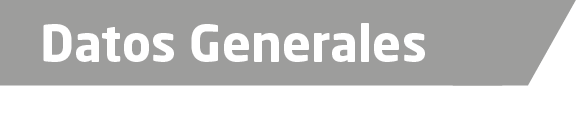 Nombre María Alejandrina Barrera SolísGrado de Escolaridad Maestría en Sistema Penal Acusatorio y OralCédula Profesional (Licenciatura) 4579001Cédula profesional (Maestría) En trámiteTeléfono de Oficina 01783-830301. Correo Electrónico maribaso07@hotmail.comDatos GeneralesFormación Académica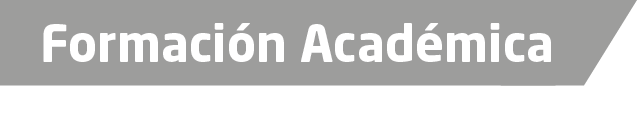 1998-2002Universidad Veracruzana Estudios de Licenciatura en Derecho.2011Especialidad sobre Juicios Orales y Medios Alternativos de Solución de Conflictos validado y aprobado por la Academia Nacional de Seguridad Pública oficio número DGTA/1345/2011.2013Especialidad al Estudio del Delito de Secuestro impartido PGR – SEIDO, México, D.F.2014-2016Maestría en Sistema Penal Acusatorio y Oral en la Universidad de Xalapa. (Título en Trámite)Trayectoria Profesional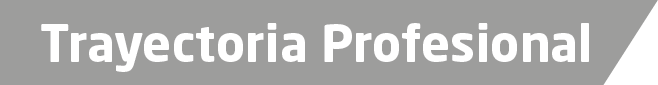 2007 a 2015Agente del Ministerio Publico PGJ2015 a la fecha Fiscal Adscrita a la Unidad Integral de Procuración de Justicia en Poza Rica y Túxpan, Veracruz. FGEConocimiento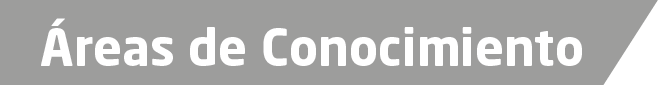 Derecho PenalDerecho AdministrativoDerecho CivilDerecho Registral